Масленникова Надежда НиколаевнаУчитель английского языкаГБОУ г. Москвы «Школа Глория»Знакомство с алфавитом.Не секрет, что школьное изучение английского языка начинается с алфавита. Стандартные фразы вежливости также присутствуют, но именно с алфавита начинается серьезная учеба.Некоторые дети приходят в школу, уже зная английский алфавит. Другие же впервые знакомятся с ним на уроках. Как же сделать изучение букв одинаково увлекательным и интересным для всех детей вне зависимости от их уровня подготовки? Невыполнимая на первый взгляд задача становится решаемой, если подойти к процессу творчески.В своей работе я использую следующие упражнения для знакомства с буквами:Обведи букву.Правильное написание буквыСколько буквРаскрась элементы с буквамиБуква смотрит в зеркало.Какая буква спряталасьНайди слова на эту буквуНайди парочки: большую и маленькую буквыРасстановка букв по алфавитуПродолжи ритмПоиск соседей справа и слеваУзнай буквуЗаглавные – строчными и наоборотПоиск лишнегоЧто пропущеноОживление буквОбведи буквуКазалось бы, самое стандартное и классическое упражнение. Вместе с тем и оно может принести много удовольствия детям. Например, для букв Hh и Rr это задание выглядит следующим образом: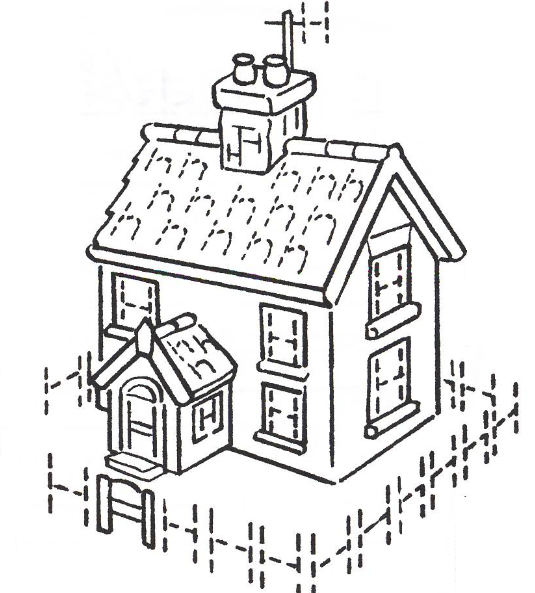 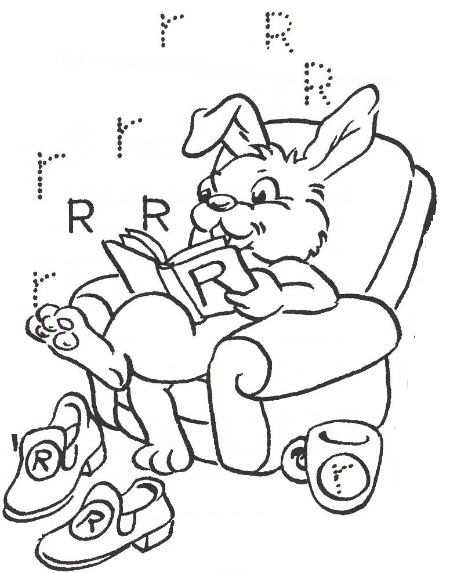 Такая подача материала превращает монотонное обведение букв в увлекательное рисование.Правильное написание буквыДанное задание требует визуального сравнения написанной буквы с эталонным образцом. Задание кажется очень простым, но данное ощущение обманчиво.При поиске одной правильно написанной буквы задание может выглядеть следующим образом: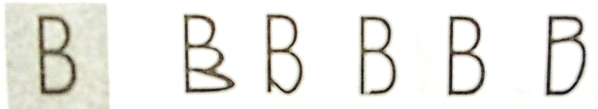 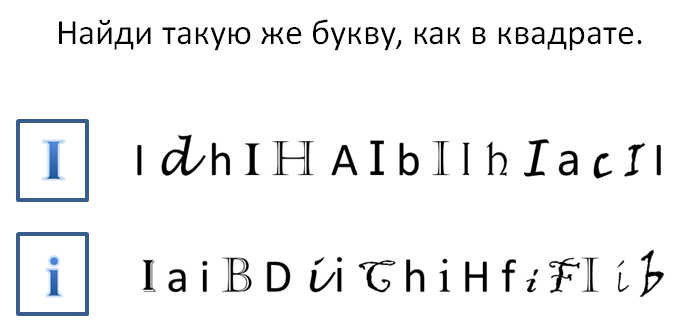 Если же задача заключается в поиске сразу нескольких правильно написанных букв (всех известных либо всех букв алфавита), задание может выглядеть следующим образом: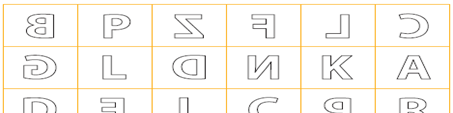 Сколько буквВ рамках данного задания учащимся предлагается строка с набором букв, где нужно найти определенную (чаще всего новую) букву и либо обвести ее, либо посчитать.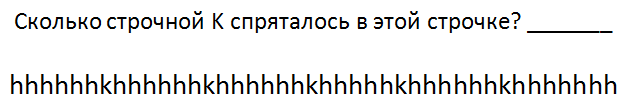 Можно предложить не одну строку, а несколько: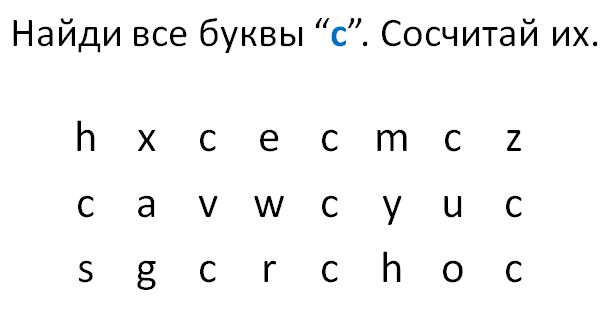 Буквами можно заполнить целый лист и, распечатав его, дать детям задание выделить нужную букву определенным образом: поставить на нужную букву печати, раскрасить ее, наклеить на нее наклейку и т.п.: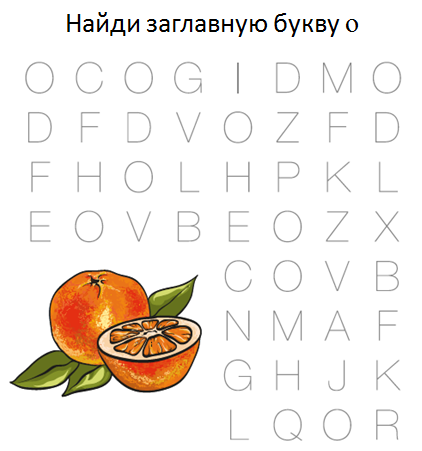 Кроме того, можно поместить искомую букву в непривычные условия. Например, в автобус, или в парк, или в магазин: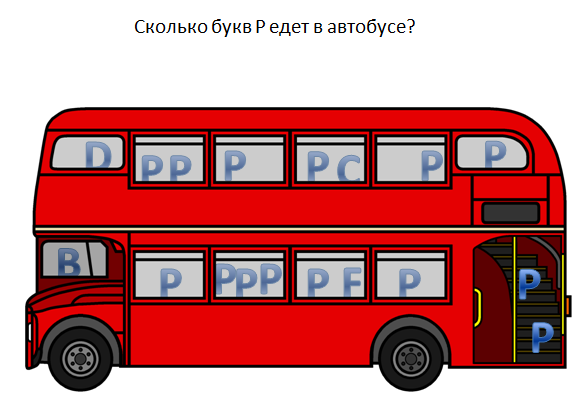 Раскрась детали с буквамиЕще одно задание, связанное с рисованием – это раскрасить элементы с нужными буквами. Здесь так же можно дать задание раскрасить только одну букву любым цветом, а можно для каждой буквы выбрать свой собственный цвет. Например, задание для буквы Vv выглядит следующим образом:Изображение было обнаружено в свободном доступе на просторах Интернета.Задание на раскрашивание картинки несколькими цветами в зависимости от написанной буквы может выглядеть следующим образом: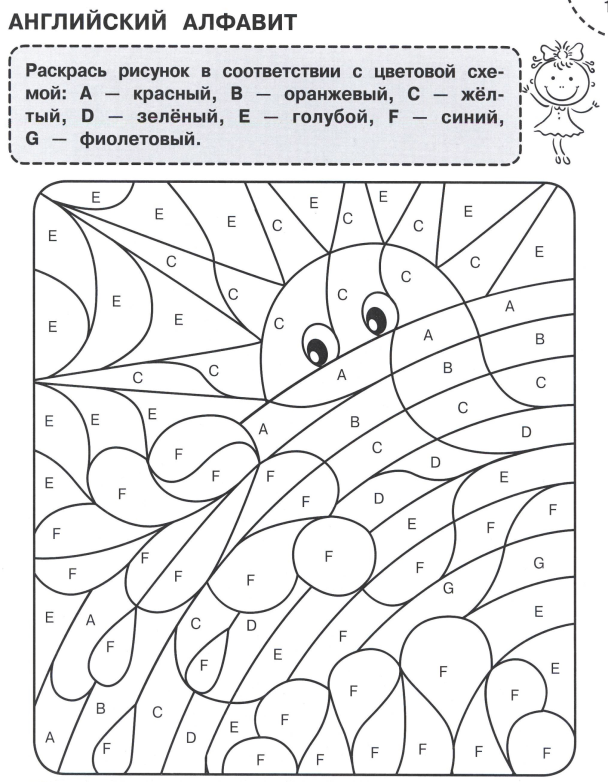 Это изображение взято из книги…Буква смотрит в зеркалоСложным, но интересным заданием пользуется зеркальное письмо. Сталкиваясь с ним впервые, дети впадают в ступор. Но уже после первой буквы им становится любопытно и интересно мысленно переворачивать буквы. 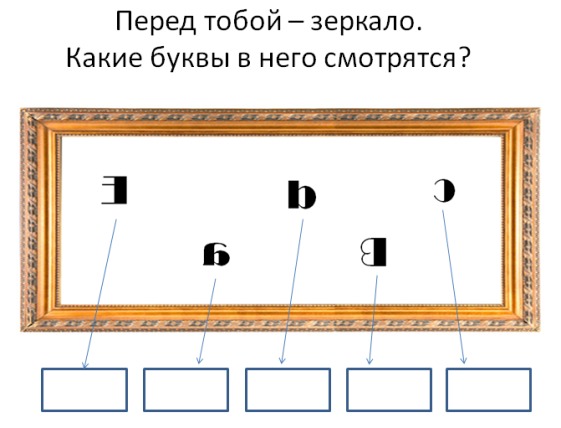 В дальнейшем по такому же принципу я «зашифровываю» слова и предложения.Какая буква спряталасьДети любят играть в прятки, в том числе с буквами. Буквы можно перекрывать простыми геометрическими объектами, например так: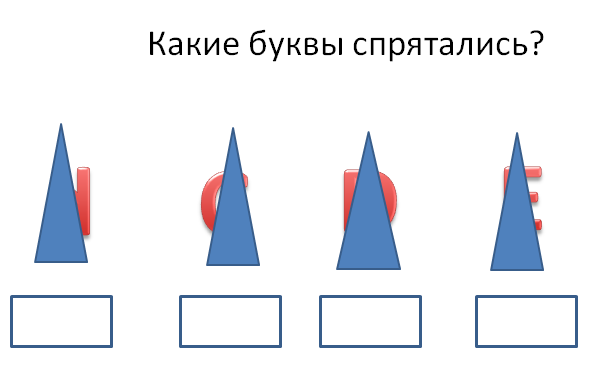 А можно прятать за чем-то более интересным и живописным, например, за кустом: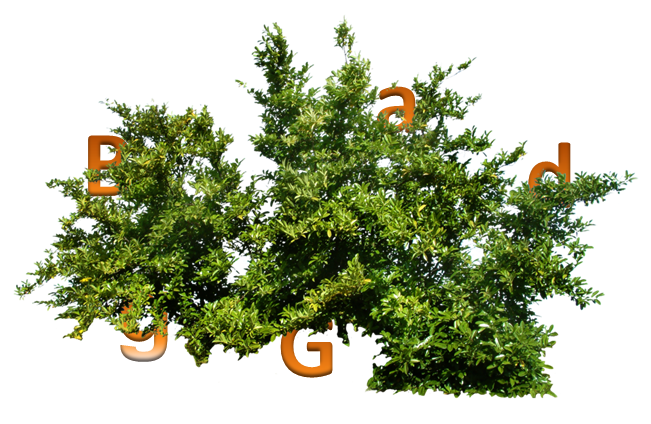 Также можно предложить детям поиски целого алфавита: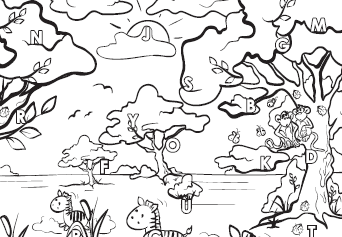 Найди слова на эту буквуПри знакомстве с новой буквой детям обычно предъявляются слова на эту букву, поэтому через некоторое время у них скапливается некоторый словарный запас, который можно представить в картинках. Вполне может быть, что написать слово полностью ребенок еще не сможет, т.к. не знает всех нужных для этого букв, но соотнести картинку и букву учащимся, как правило, бывает по силам. В качестве примера для такого задания могу привести такой слайд из презентации, созданный с использованием картинок из УМК ”Starlight”: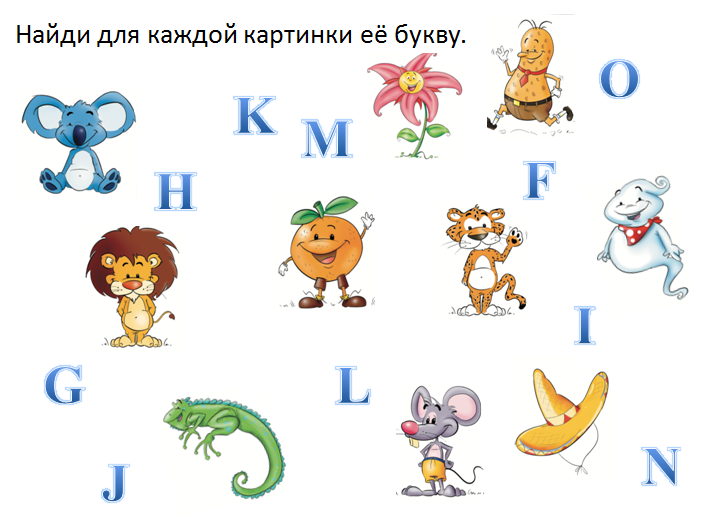 Найди парочкиНекоторые сложности, возникающие у маленьких учеников, взрослым бывает сложно понять. Одна из таких сложностей – соотнесение заглавной и строчной букв. Именно поэтому данному вопросу я уделяю достаточно много времени на моих уроках, особенно на начальном этапе. Задания на соотнесение заглавных и строчных букв могут выглядеть следующим образом: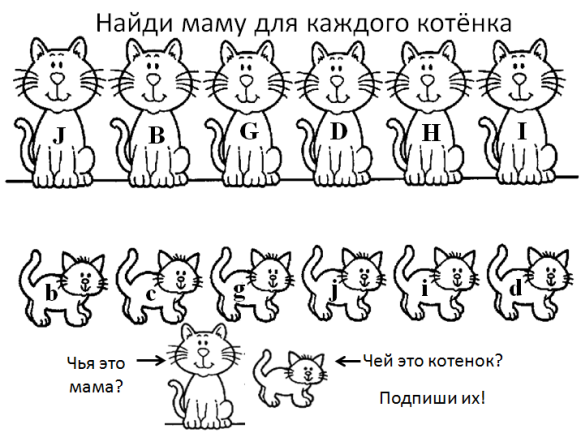 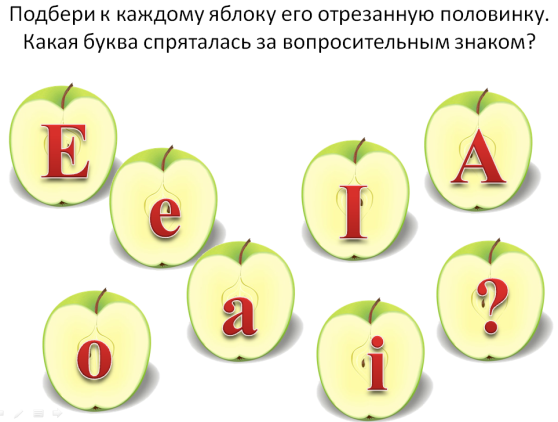 Заглавные – строчными и наоборотЧуть более сложное упражнение на превращение заглавных букв в строчные и наоборот. В процессе выполнения этого упражнения детям нужно заменить буквы на их парочки. Это может выглядеть вот так: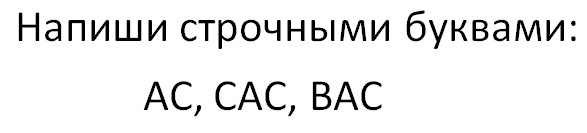 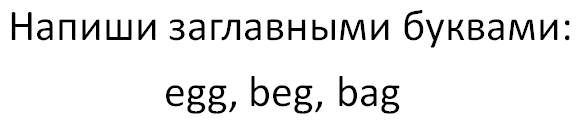 Расстановка букв по алфавитуРасстановка по алфавиту – еще одно задание, которое с легкостью выполняют взрослые, но с некоторыми затруднениями – дети.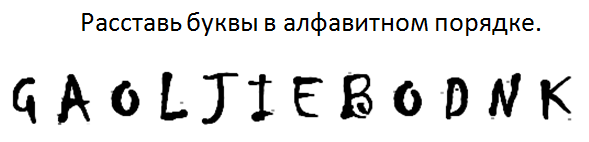 Продолжи ритмПопулярное задание в подготовительной группе детского сада – продолжи ритм. Его можно достаточно эффективно использовать в процессе изучения алфавита как для заучивания написания одной буквы, так и для повторения написания нескольких.Для одной буквы задание на продолжение ритма может выглядеть следующим образом: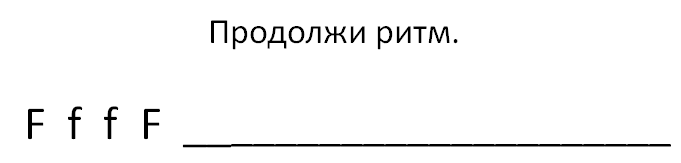 Для нескольких букв задание может выглядеть следующим образом: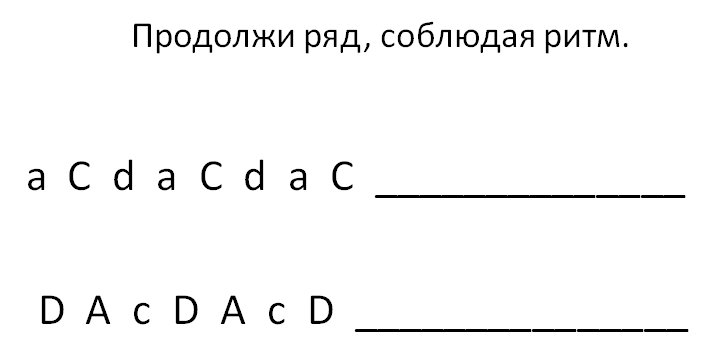 Поиск соседей справа и слеваРазновидностью расстановки букв в алфавитном порядке является поиск алфавиных соседей для буквы. Для этого упражнения в центре страницы в столбик пишутся несколько букв, а задача обучающегося – написать слева предшествующую букву, а справа – последующую. Я в таком задании прошу обращать внимание на то, какая нужна буква – заглавная или строчная.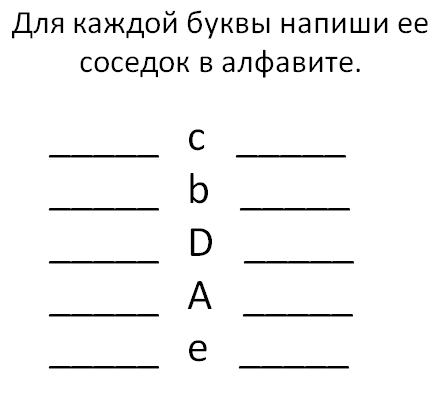 Узнай буквуПоскольку дети только еще изучают и запоминают начертание букв, то им можно предложить игру на узнавание букв. Вот так выглядит фрагмент одного из моих уроков, на котором я предлагаю им узнать букву, которую я слегка изменила при помощи фотошопа: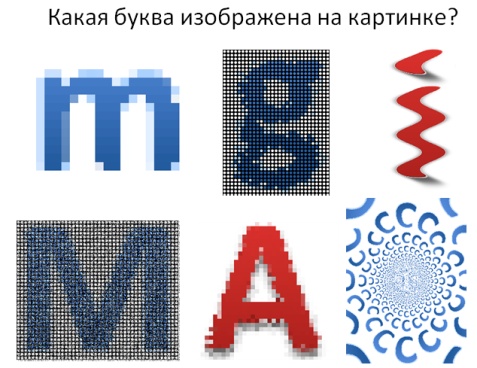 Еще одно интересное направление – это буквы в окружающих нас картинках и предметах. Например, в процессе знакомства с буквой Mm я предлагаю детям найти эту букву на рисунках, найденных на просторах Интернета: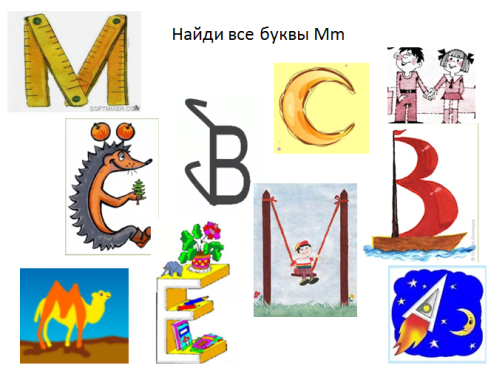 Неизменной популярностью пользуются буквы, спрятавшиеся в повседневных предметах. В Интернете можно найти целые азбуки с буквами вокруг нас: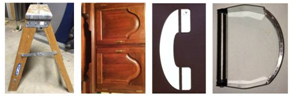 Поиск общегоВсе буквы чем-то похожи друг на друга, но и чем-то отличаются: согласные или гласные, заглавные или строчные, высотой две клетки или одну клетку, надстрочные или подстрочные. В упражнении на поиск общего я предлагаю найти общие признаки, причем иногда задаю количество этих самых общих признаков. Данное упражнение может выглядеть так: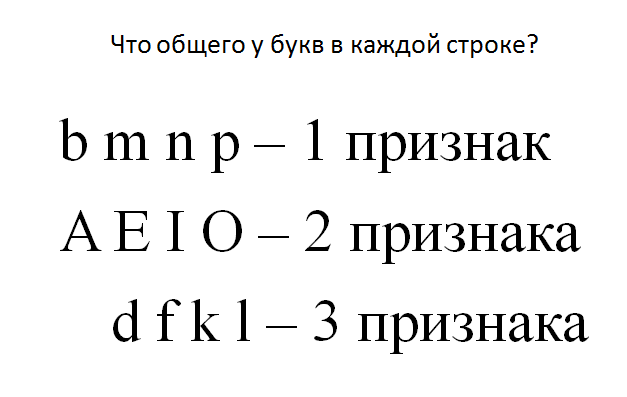 Поиск лишнегоЛогичным продолжением упражнения на поиск общего является задание на поиск лишнего. В таком упражнении необходимо найти какой-то признак, которым можно охарактеризовать все буквы, кроме одной. Как правило, объединяющим признаком оказывается то, что буква гласная либо согласная, строчная либо заглавная. Данное задание может выглядеть так: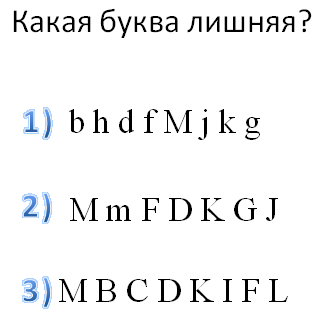 Что пропущеноВосстановление первоначального порядка является, как правило, достаточно простым упражнением – особенно если на доске к этому моменту уже висит алфавит (полностью или частично). Тем не менее детям для повторения букв и для закрепления их начертания можно предложить задание, подобное этому: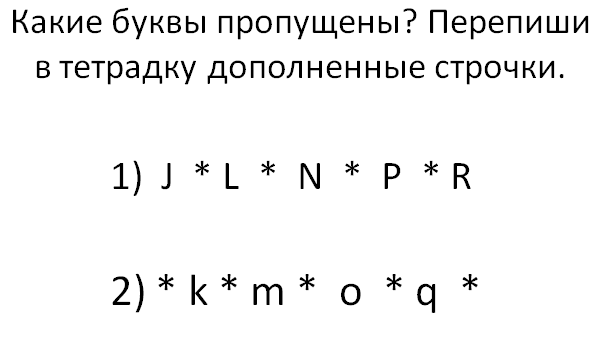 Живые буквыБуквы могут быть живыми – достаточно им для этого пририсовать глазки и ручки. Можно их посадить на велосипед или качели, дать им в руки цветочек или мороженое… Обычно это задание выполняется детьми дома, а в класс приносится уже результат. Задание можно выполнять как в процессе изучения алфавита, так и для ознаменования его завершения. В этом случае можно создать «живую азбуку», где у каждой буквы будет свой характер и свои слова, начинающиеся на эту букву.Вариантом данного задания является создание объемной буквы – из ткани, пластилина, картона, палочек для мороженого и любого подручного материала. К сожалению, выполнение буквы объемной крайне редко оказывается возможным в школьных стенах в связи с острой нехваткой учебного времени.Безусловно, помимо описанных мною в этой статье упражнений существует еще множество. Которые я еще не придумала или не встретила в своей практике. Вместе с тем важно не забывать, что мы учим буквы для того, чтобы в дальнейшем писать и читать на английском. Поэтому в следующей статье я расскажу о том, какие упражнения я использую для того, чтобы буквы у детей начали складываться в слова и чтобы даже незнакомое слово дети смело пробовали «на вкус».Список использованной литературы:«Английский алфавит. Раскрась правильные буквы», проект «Развитие ребенка» (childdevelop.ru)«Учимся различать буквы алфавита. Английский язык», проект «Развитие ребенка» (childdevelop.ru)«Найди буквы английского алфавита», проект «Развитие ребенка» (childdevelop.ru)«The alphabet book» by Judy West, Macmillan Heinemann«Enjoy English - 1» (Workbook), Биболетова М.З, «Титул»«Учим английский язык. Раскраска-тренажер», Ильченко В.В., «Эксмо-Пресс»УМК «Starlight Starter», Баранова К.М., Дж.Дули, «Просвещение»УМК «Starlight - 2», Баранова К.М., Дж.Дули, «Просвещение»